Publicado en Murcia el 09/02/2021 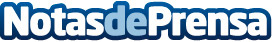 Perito Judicial Group, le confía a GOWtech la mayor Transformación Digital de peritaciones de EspañaPerito Judicial Group se ha asociado con GOWtech para que le gestione el proceso de la Transformación Digital en todos los sectores de su empresa, bajo el lema "innovar o morir"Datos de contacto:Marina Egea Barquero919042020Nota de prensa publicada en: https://www.notasdeprensa.es/perito-judicial-group-le-confia-a-gowtech-la_1 Categorias: Derecho Murcia Logística E-Commerce Software Digital http://www.notasdeprensa.es